                OKRA-trefpunt Diest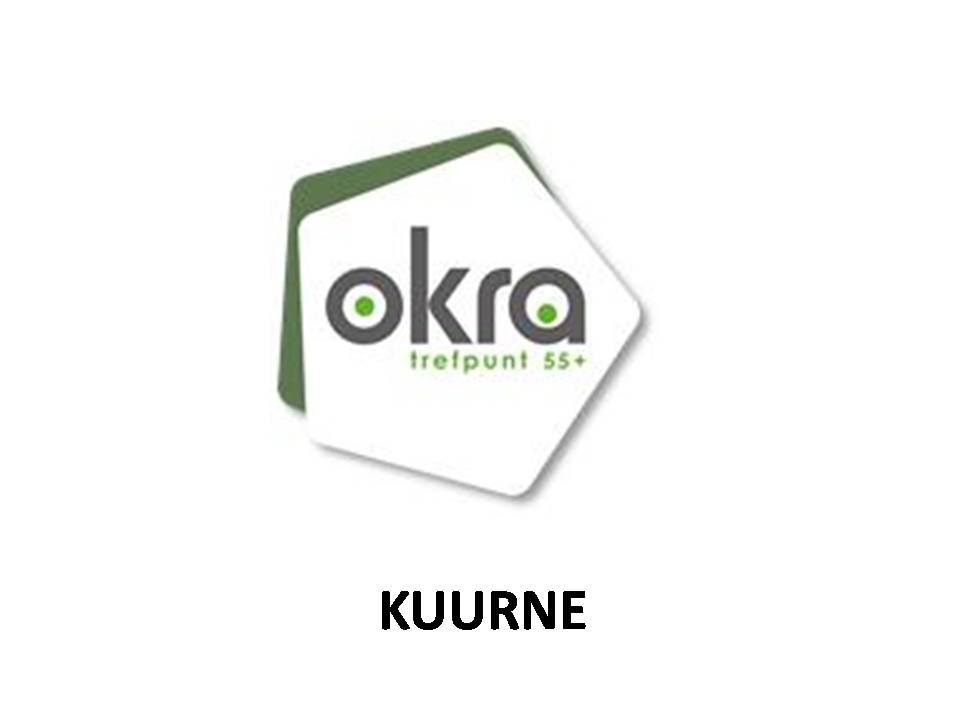                             stelt voor          “Drum Je Fit”	        Datum:8 februari 2024                 Waar:      “Ons Tehuis”                               Brouwerijstraat 5	        3290 Diest               Duurtijd : van 19u. tot 20u.                    Deelnameprijs: OKRA-lid: € 5	niet-OKRA-lid: € 8  Outfit: sportieve kledij en sportschoenenhet aantal deelnemers is beperkt tot 20	Inschrijven ten laatste 4 februari	kan bij Fred  013 30 53 54	of bij Guido 0494 42 16 90Je inschrijving geldt pas na betaling !!        Rekeningnummer:  BE80 9730 8324 0077